	Educação Infantil - Ano Letivo 2023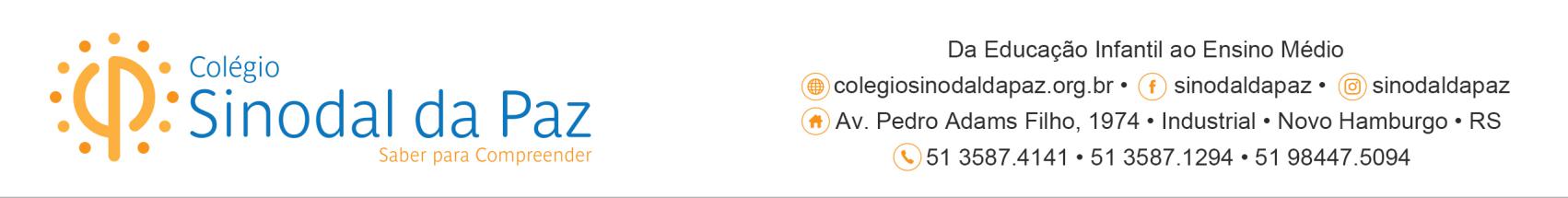 1 mochila com tamanho adequado e de fácil manuseio pelo estudante, que deverá conter diariamente:1 garrafa de água identificada.Agenda escolar com os dados preenchidos pela família (agenda fornecida no início do ano letivo).Kit higiene (escova de dente, creme dentar e toalha).Uma muda de roupa extra e um tênis, identificados.Lancheira, contendo guardanapo (TRAZER TODOS OS DIAS).Uniforme completo (USO OBRIGATÓRIO).1 caixa de giz de cera Pastel (12 cores)1 Apontador1 caixa de lápis de cor (12 cores)1 jogo de canetas hidrocores (ponta grossa, 12 cores)2 tubos de cola grande (90g)2 corantes alimentícios 1 tesoura sem ponta3 caixas de massa de modelar1 pacote de folhas colorida A4 (color 7)100 folhas de desenho1 bloco de folhas A31 conta-gotas.1 pacote de grampo de roupa de madeira2 lixas de construção1 jogo de tinta aquarela2 colas com gliter1 avental de plástico e 1 par de protetor de mangas.1 bloco de folhas A3 colorido2 potes de tinta acrílica2 canetas de tecido1 pote de tinta de tecido1 caneta de retroprojetor1 brinquedo de praia1 jogo pedagógico (observar a faixa etária)1 livro de história (observar a faixa etária)Pincéis nº 8 e nº 16 (um de cada)3 potes de tinta têmpera grande1 colher de pau (utensílio de cozinha)2 peneiras de tamanhos diferentesBotões (saquinho com 10 botões coloridos)2 funis de tamanhos diferentes1 caneta Posca1 saco de areia coloridaUm pote de plástico com tampa de spray (borrifador)1 concha (utensílio de cozinha)1 escumadeira (utensílio de cozinha)Os utensílios de cozinha podem ser usados, porém deverão estar em bom esta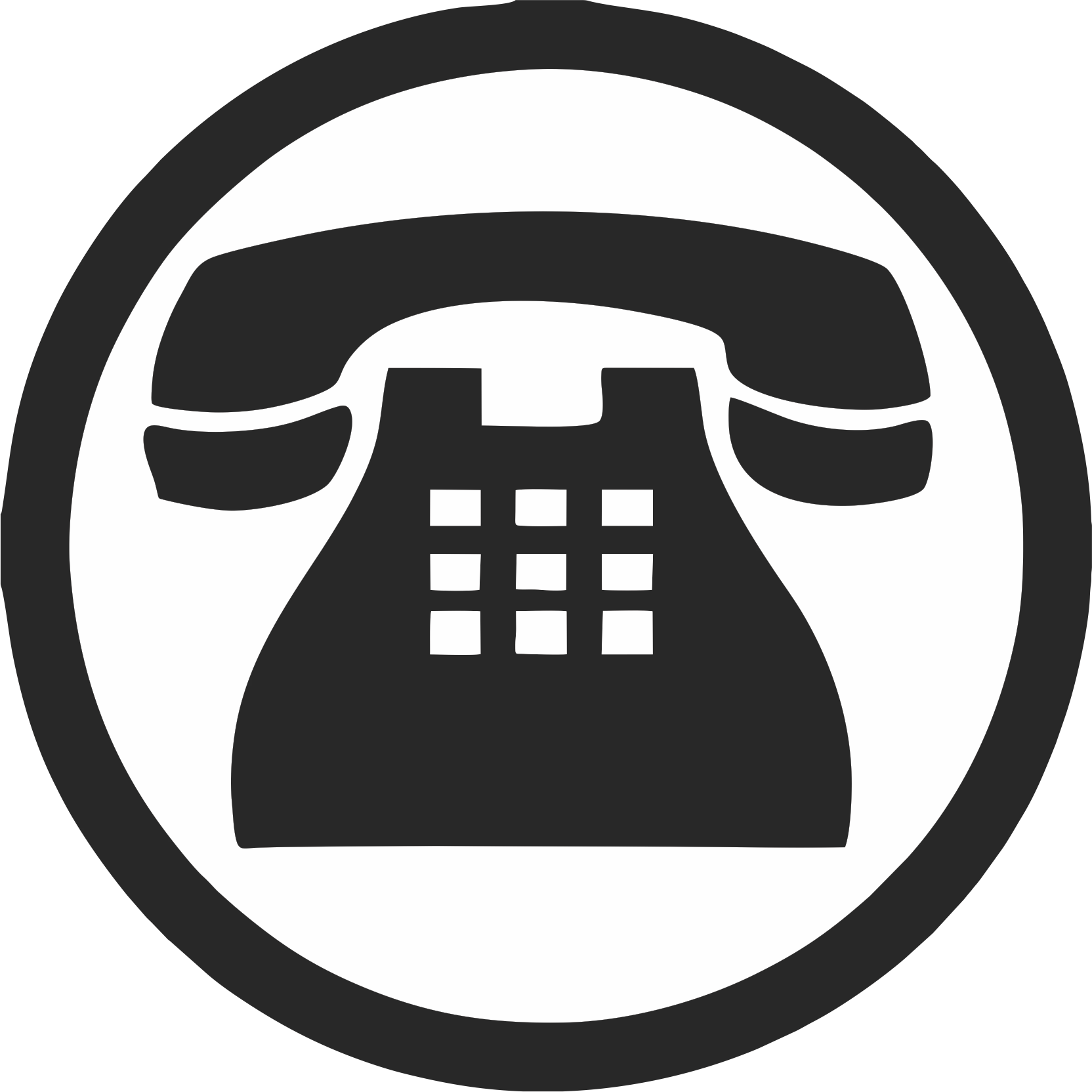 